2021-2022学年上学期高一数学备课组学科特色活动总结为响应学校提出的线上学科特色活动，丰富学生网课课堂，调动学生学习积极性，尽可能弥补网课交流不足的问题，加强师生交流，高一数学备课组组织了学生自荐、他荐、抽签等多种形式的数学好题精讲精析活动。下面谈一下活动总结：采用视频录制的方式让学生在课堂上讲题，收获到了意想不到的效果。在组织学生讲题过程中注重与讲题学生事先沟通交流，探讨解法的来源、思维过程以及普适性，同时尽可能多的探讨多种解法。加强了网课期间与重点学生的点对点交流，在交流过程中，增强学生求真意识。在学生解题展示的过程中，锻炼了学生的胆识，培养了学生的自信心。明显发现学生课堂讲题，增加了课堂的多样性，更容易吸引其他学生注意，课堂互动效果较好。听课的同学善于找出问题及时提问，学生学习积极性高，对讲题者也是一种挑战，无形中提高了学生课堂的参与度。采用这样的课堂形式，真正的将课堂还给了学生。网课期间，学生自制力差，学习积极性不如在校高，采取这种形式虽然花费时间较多，但是显著提高了学生网课期间学习质量。十分有利于学生综合素质与数学核心素养的提高，贴合新课改要求。本次组织的数学好题精讲精析活动激发了学生的学习兴趣，调动了学生的积极性。课堂采取学生自荐、他荐、抽签等多种形式的组织讲题，让学生真正动了起来，真正让学生成为课堂的主人。 学生讲题过程中，不断验证、认可自我，树立自信心，逐步形成勇于实践，敢于创新的思维和乐于探究的良好品质。多种形式的自我讲题，师教生，生教生，形成生生互助的良好局面。解题与讲题中，学生不断自我反思和总结，切实提高了学生的学习能力和数学核心素养。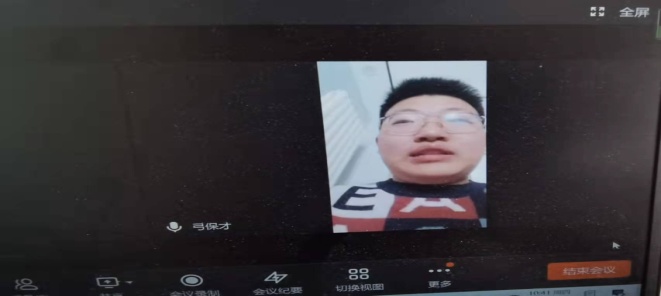 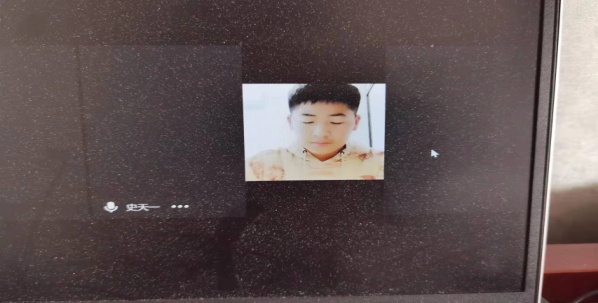 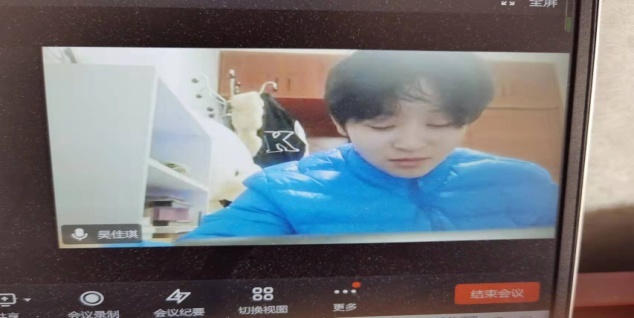 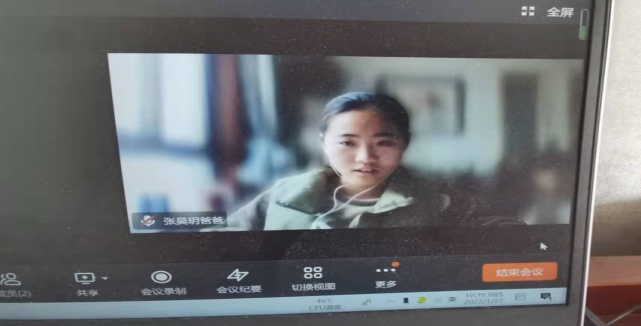 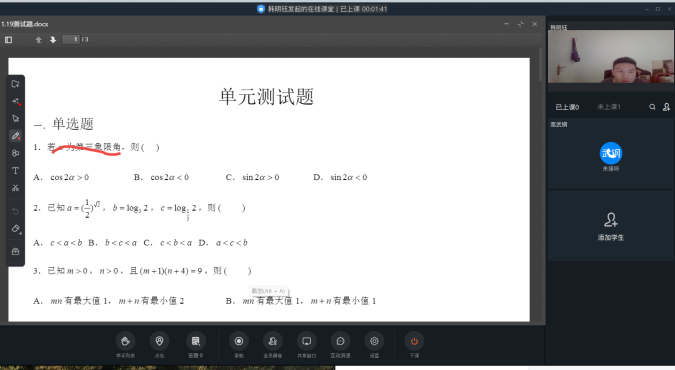 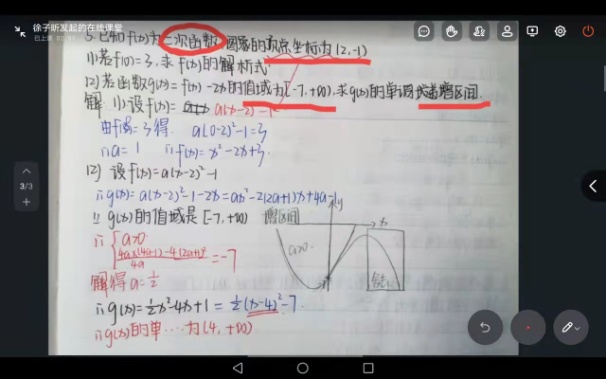 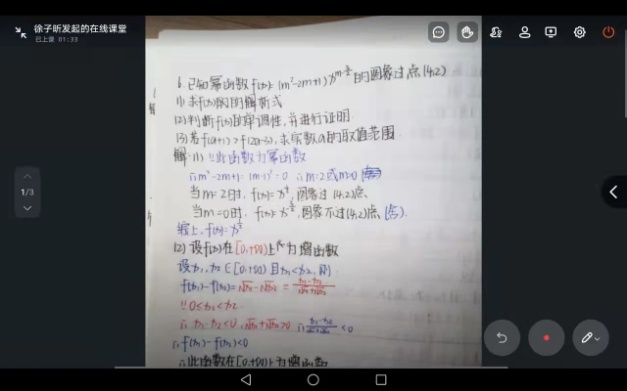 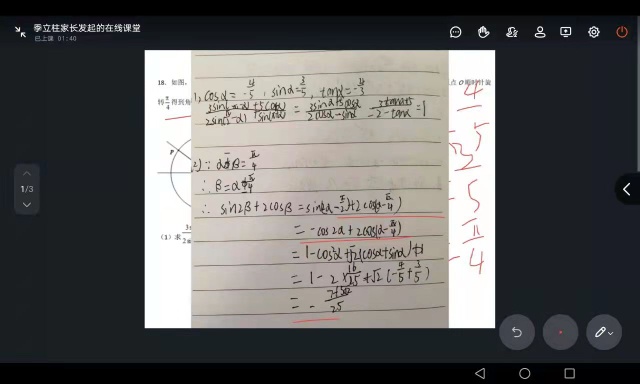 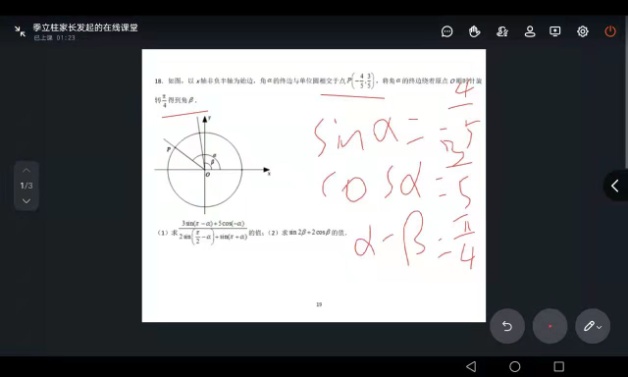 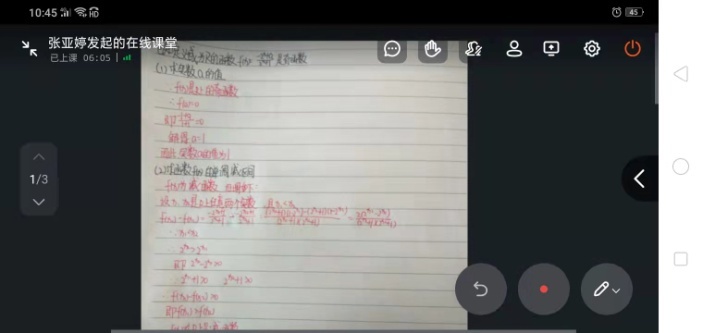 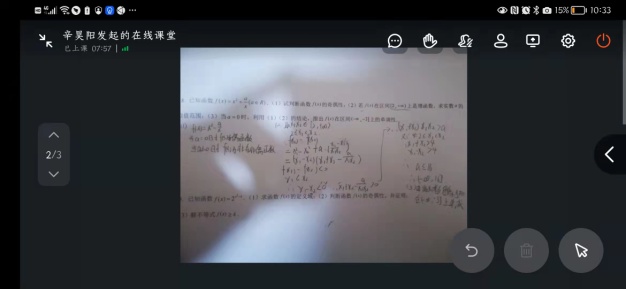 